PROJEKT UMOWYzawarta w dniu  ..............……………………….. 2017 r. we Wrocławiu w wyniku przeprowadzonego postępowania nr ……………… na podstawie art. 138o ustawy z dnia 29 stycznia 2004 r. Prawo zamówień publicznych (tj. Dz. U. z 2017 r. poz. 1579).       pomiędzy:Izbą Administracji Skarbowej we Wrocławiu z siedzibą przy ul. Powstańców Śląskich 
24, 26, 53-333 Wrocław, NIP 896-000-68-04, REGON 001020861, reprezentowaną przez:…………………………………………………………………………………………………..a…………………………………………………………………………………………………..zwanym w dalszej treści umowy Wykonawcą, działającym na podstawie koncesji……………………………………………………………………………………..……………………………………………………………………………………………………§ 1Przedmiot umowy1. 	Przedmiotem umowy jest:1) 	Całodobowa ochrona osób i mienia Dolnośląskiego Urzędu Celno - Skarbowego 
we Wrocławiu przy ul. Stacyjnej 10 i 10A wraz z terenami przyległymi, monitoring systemów alarmowych, uruchamianie grup interwencyjnych oraz aktualizacja planów ochrony dla obiektów Zamawiającego,2) 	Całodobowa ochrona osób i mienia Dolnośląskiego Urzędu Celno - Skarbowego 
we Wrocławiu Delegatura w Wałbrzychu przy ul. Ogrodowej 15 wraz z terenami przyległymi, monitoring systemów alarmowych, uruchamianie grup interwencyjnych oraz aktualizacja planów ochrony dla obiektu Zamawiającego,3) 	Całodobowa ochrona osób i mienia Dolnośląskiego Urzędu Celno -Skarbowego 
we Wrocławiu Delegatura w Wałbrzychu z siedzibą w Jeleniej Górze przy 
ul. Okopowej 6 wraz z terenami przyległymi, monitoring systemów alarmowych, uruchamianie grup interwencyjnych oraz aktualizacja planów ochrony dla obiektu Zamawiającego,4) 	Całodobowa ochrona osób i mienia Dolnośląskiego Urzędu Celno -Skarbowego 
we Wrocławiu Delegatura w Legnicy przy ul. Marcinkowskiego 1-3 wraz z terenami przyległymi, monitoring systemów alarmowych, uruchamianie grup interwencyjnych oraz aktualizacja planów ochrony dla obiektu Zamawiającego.Ww. obiekty podlegają obowiązkowej ochronie.2. Ochrona osób i mienia, o której mowa w ust. 1 wykonywana jest:w stosunku do obiektów we Wrocławiu przy ul. Stacyjnej 10 i 10A - całodobowo;w stosunku do obiektu w Wałbrzychu przy ul. Ogrodowej 15 - całodobowo;w stosunku do obiektów w Jeleniej Górze przy ul. Okopowej 6: budynek B - całodobowo, budynek A - w dni robocze w godz. 7 00- 1600 ;w stosunku do obiektu w Legnicy przy ul, Marcinkowskiego 1-3 — całodobowo.§2Monitoring1. Monitoring systemów alarmowych - System Sygnalizacji Włamania i Napadu zwany dalej 
w umowie SSWiN, w obiektach określonych w § 1 ust. 1, sprawowany będzie drogą radiową lub satelitarną, przy pomocy urządzeń zainstalowanych przez Wykonawcę, posiadających wymagane dopuszczenia w zakresie współpracy z sieciami przesyłu do nadawań w eterze oraz świadectwa dopuszczenia do stosowania na terenie RP.2. Wykonawca oświadcza, że:l) 	transmisja stanu alarmu jest ciągła. Jeżeli w odpowiedzi na każdą zmianę stanu systemu transmisja nie jest ciągła, to sterowanie transmisją należy do systemu alarmowego i/lub ACO lub systemu transmisji;system zapewnia możliwość zmiany ilości użytkowników bez wpływu na jakość transmisji, a w momencie wystąpienia problemów w transmisji system zapewnia generowanie sygnału błędu;jest zastosowany więcej niż jeden kanał transmisji między systemem alarmowym 
i alarmowym centrum odbiorczym PSP;dla transmisji radiowej jest wydzielony oddzielny kanał radiowy;urządzenia do transmisji alarmów spełniają normy dotyczące sprawdzania interfejsów systemu transmisji, kompatybilności elektromagnetycznej, badań środowiskowych.Zainstalowanie nadajnika obiektowego nastąpi w obecności przedstawicieli firmy konserwującej system SSWiN u Zamawiającego.Konserwacja lub naprawa systemu alarmowego SSWiN Zamawiającego, w wyniku wadliwego działania nadajnika obiektowego, zainstalowanego przez Wykonawcę, będzie wykonana przez firmę konserwującą system SSWiN, na koszt Wykonawcy. § 3Grupy interwencyjnel. Wykonawca zobowiązuje się do świadczenia przedmiotu umowy, w części dotyczącej uruchomienia grup interwencyjnych na terenie miast: Wrocławia, Wałbrzycha, Jeleniej Góry oraz Legnicy grupami interwencyjnymi wyposażonymi w samochody, bezprzewodową łączność telefoniczną, broń palną oraz środki przymusu bezpośredniego w postaci kajdanek 
i pałki wielofunkcyjnej „TONFA”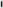 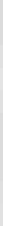 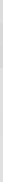 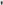 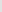 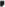 2. Wykonawca jest zobowiązany do zapewnienia reakcji grup interwencyjnych w ciągu 15 min. 
od otrzymania sygnału z SSWiN potwierdzonego drogą telefoniczną.3. Wykonawca oświadcza, że osoby wchodzące w skład grupy interwencyjnej są osobami wpisanymi na listę pracowników kwalifikowanych ochrony fizycznej oraz posiadają pozwolenie na broń.4.  Zamawiający zastrzega sobie prawo do bezpłatnego sprawdzenia 2 razy w kwartale szybkości reakcji grupy interwencyjnej dla każdego obiektu Zamawiającego.§ 4Plany ochrony1. Wykonawca zobowiązany jest do aktualizacji planów ochrony obiektów Zamawiającego wymienionych w §1. Zmiany winny być zgodne ze stanem faktycznym zabezpieczenia obiektów oraz obowiązującymi przepisami prawa. 2.  Aktualizacja planów ochrony ma być wykonana przez pracownika Wykonawcy, wpisanego na listę kwalifikowanych pracowników ochrony fizycznej. Do wykonania aktualizacji  planów ochrony może być dopuszczona jedynie osoba, która uzyskała co najmniej upoważnienie  do dostępu do informacji niejawnych o klauzuli „zastrzeżone” lub posiada Poświadczenie Bezpieczeństwa upoważniające do dostępu do informacji niejawnych oznaczonych klauzulą „poufne” lub wyższą oraz odbyła szkolenie 
z zakresu ochrony informacji niejawnych przeprowadzone przez pełnomocnika ochrony.3.  Aktualizacja planów ochrony obiektów wymienionych w §1, powinna być zakończona do dnia 28 lutego 2018r.§ 5Obowiązki Wykonawcy Zamawiający, zgodnie z art. 29 ust. 3a ustawy z dnia 29 stycznia 2004 r. - Prawo zamówień publicznych (j. t. Dz. U. z 2015 r., poz. 2164 ze zm.), wymaga, aby Wykonawca lub Podwykonawca do realizacji przedmiotu zamówienia, na stanowiskach bezpośredniej ochrony fizycznej (pracownicy ochrony) zatrudniał osoby na podstawie umowy o pracę - w rozumieniu artykułu 22 § 1 ustawy z dnia 26 czerwca 1974r. – Kodeks pracy (Dz.U. z 2016 r., poz. 1666 ze zm.) Osoby te powinny być zatrudnione nieprzerwanie przez cały okres obowiązywania umowy.Wykonawca wskaże, w załączniku nr 2 do umowy, osoby zatrudnione przez Wykonawcę (lub Podwykonawcę - jeśli dotyczy) na podstawie umowy o pracę, które będą realizować czynności na stanowiskach bezpośredniej ochrony fizycznej.Wykonawca w terminie 30 dni od podpisania umowy ma obowiązek przedstawić Zamawiającemu dokumentację dotyczącą zatrudnienia pracowników na umowę o pracę, w szczególności kopii umów o pracę, dokumentów potwierdzających opłacanie składek na ubezpieczenie społeczne i zdrowotne, dowodów potwierdzających zgłoszenie pracownika przez pracodawcę do ubezpieczeń. Wskazane dokumenty powinny zostać zanonimizowane w sposób zapewniający ochronę danych osobowych pracowników, zgodnie z przepisami ustawy z dnia 
29 sierpnia 1997 r. o ochronie danych osobowych ( j.t. Dz.U. z 2016r., poz.922). Imię i nazwisko pracownika nie podlega anonimizacji. Informacje takie jak: data zawarcia umowy, rodzaj umowy o pracę i wymiar etatu powinny być możliwe do zidentyfikowania. Niezłożenie przez Wykonawcę w wyznaczonym przez Zamawiającego terminie żądanych przez Zamawiającego dowodów potwierdzających spełnienie przez Wykonawcę lub Podwykonawcę wymogu zatrudnienia na umowę o pracę, traktowane będzie jako niespełnienie przez Wykonawcę lub Podwykonawcę wymogu, o którym mowa w ust. 1. Wykonawca zobowiązany jest do posługiwania się osobami wpisanymi na listę pracowników kwalifikowanych ochrony fizycznej i zabezpieczenia technicznego, posiadających pozwolenie na broń, które będą uczestniczyć w wykonaniu przedmiotu umowy w zakresie ochrony osób 
i mienia, a także do przedstawienia imiennego wykazu tych osób, z podziałem na miejsce wykonywania usługi. Wykaz pracowników stanowi załącznik nr 3 do umowy.Wykonawca zobowiązany jest wyznaczać do ochrony obiektu tylko osoby z wykazu, o którym mowa w ust. 5. Wszelkiego rodzaju zastępstwa lub zamiany przez Wykonawcę osób wykonujących przedmiot umowy na terenie obiektów Zamawiającego wymagają wcześniejszego zgłoszenia tego faktu Zamawiającemu (3 dni przed dokonaniem zmiany), 
tj. przesłania danych dotyczących osób proponowanych na zastępstwo lub zamianę, informacji o miejscu, w którym mają wykonywać usługę oraz przesłania kserokopii zaświadczenia wpisu na listę pracowników kwalifikowanych ochrony fizycznej tych osób i uzyskania zgody Zamawiającego, a następnie wpisania tego faktu do książki służb.Wykonawca zobowiązany jest do zapewnienia, by przedmiot umowy wykonywały osoby 
o odpowiedniej kulturze osobistej, które cechować powinna staranność, sumienność, uczciwość, zapobiegliwość, ostrożność i dbałość o uzyskanie oczekiwanych rezultatów w ochronie powierzonych dóbr.Wykonawca zobowiązany jest do pełnienia służby całodobowej, w trybie dwuzmianowym     12-to godzinnym, zgodnie z zatwierdzonym planem ochrony dla danego obiektu.Wykonawca zobowiązany jest zapewnić osobom wykonującym przedmiot umowy:Jednolite umundurowanie z logo firmy, imienne identyfikatory oraz wyposażenie 
w paralizator elektryczny o średniej wartości prądu w obwodzie przekraczającym 10 mA oraz w środki przymusu bezpośredniego w postaci kajdanek i pałki wielofunkcyjnej „TONFA", przycisk antynapadowy a także latarkę.Bezprzewodową łączność telefoniczną z odpowiednimi służbami, osobami odpowiedzialnymi za nadzór i innymi pracownikami upoważnionymi Zamawiającego wraz z wykazem numerów kontaktowych.Wykonawca zobowiązany jest zapewnić przechowywanie paralizatorów elektrycznych 
w urządzeniach zamontowanych w obiektach Zamawiającego, zgodne z przepisami rozporządzenia Ministra Spraw Wewnętrznych i Administracji z dnia 21 października 2011 r. w sprawie zasad uzbrojenia specjalistycznych uzbrojonych formacji ochronnych 
i warunków przechowywania oraz ewidencjonowania broni i amunicji (j.t. Dz. U. 
z 2015 r. poz. 992) od pierwszego dnia obowiązywania umowy.10. Osoby wykonujące przedmiot umowy zobowiązane są do:Ochrony obiektów Zamawiającego przy pomocy zainstalowanych systemów alarmowych oraz monitoringu CCTV.Świadczenia usług portiersko-recepcyjnych w obiektach wymienionych w § 1, polegających na nadzorze nad ruchem osobowo-towarowym, prowadzeniu wymaganych ewidencji, wydawaniu kluczy osobom uprawnionym. Z dniem obowiązywania umowy zostaną Wykonawcy protokolarnie przekazane klucze obiektowe.Kontroli wygaszania światełw pomieszczeniach wewnętrznych budynków, 
po opuszczeniu ich przez pracowników Zamawiającego oraz sprawdzenia prawidłowego zamknięcia obiektów.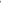 Monitoringu parkingu (jeżeli takowy znajduje się w obszarze chronionym) wraz ze znajdującymi się tam pojazdami oraz wzywania, w razie konieczności grupy interwencyjnej.Obchodów chronionego obiektu i obszaru po godzinach urzędowania, zgodnie 
z ustalonym grafikiem.W przypadku stwierdzenia naruszenia obowiązujących przepisów porządkowych, ochronnych, przeciwpożarowych, ujawnienia naruszenia zamknięć budynku i garaży, zaistnienia pożaru lub innego miejscowego zdarzenia/zagrożenia, np. awarie sieci elektrycznej, wodno–kanalizacyjnej, uszkodzenia ogrodzenia itp. podejmują działania zgodnie z instrukcją znajdującą się w regulaminie pełnienia służby oraz bezzwłocznie informują o zdarzeniu Zamawiającego.Wykonawca prowadzi dokumentację, o której mowa w Rozporządzeniu Ministra Spraw Wewnętrznych z dn. 16 grudnia 2013 r. w sprawie dokumentowania działalności gospodarczej w zakresie usług ochrony osób i mienia ( Dz. U. poz. 1739).Wykonawca zobowiązany jest do prowadzenia dokumentacji organizacyjno-ochronnej tj.:książki służb;ewidencji zastosowania środków przymusu;tabeli służby;książki wydania-przyjęcia środków przymusu bezpośredniego;książki wydania-przyjęcia broni i amunicji;ewidencji wejść i wyjść interesantów;ewidencji kluczy i pojemników,W książce służby Wykonawca odnotowuje wpisy dotyczące objęcia i zdania służby, godziny obchodów i wszystkie wydarzenia nadzwyczajne. Upoważnieni przedstawiciele Zamawiającego będą wpisywać do książki służby wszelkie uwagi i zalecenia dotyczące przebiegu służby, niezależnie od powiadomień pisemnych i telefonicznych.Wykonawca może na obiektach i obszarach chronionych oznakować sprawowaną ochronę osób i mienia poprzez umieszczenie logo firmy, a po zakończeniu obowiązywania umowy Wykonawca zobowiązany jest do usunięcia oznakowania.Wykonawca zobowiązany jest do ochrony obiektu przed wszelkimi działaniami naruszającymi przepisy prawa oraz innymi, niepożądanymi działaniami zwłaszcza 
ze strony osób trzecich, a w szczególności do zapobiegania zakłóceniom porządku, zbiegowiskom i działaniom osób zakłócających pracę przy użyciu dopuszczalnych prawem sposobów i środków obrony, powiadamiając i współdziałając w tym zakresie 
z Policją i Strażą Pożarną oraz pozostałymi służbami ratunkowymi.Wykonawca zobowiązany jest do podejmowania interwencji w razie stwierdzenia naruszenia obowiązujących przepisów prawa, porządkowych, ochronnych, przeciwpożarowych, zgodnie z instrukcją znajdującą się w regulaminie pełnienia służby, stanowiącym załącznik nr 1 do niniejszej umowy.Przy realizacji umowy, Wykonawca winien reagować na każde zaistniałe naruszenie zasad ochrony, przy użyciu dopuszczalnych prawem sposobów i środków obrony, powiadamiając i współdziałając w tym zakresie z Policją i Strażą Pożarną oraz pozostałymi służbami ratowniczymi, każdorazowo powiadamiając Zamawiającego o powstaniu zagrożenia.§ 6Powierzenie danych osobowych i innych tajemnic prawnie chronionychWykonawca będzie przetwarzał dane osobowe pracowników oraz innych osób przebywających w dozorowanych obiektach wyłącznie w zakresie i celu niezbędnym dla prawidłowego wykonania umowy zgodnie z obowiązującymi przepisami, a w szczególności ustawy z dn. 29 sierpnia 1997 r. o ochronie danych osobowych (tekst jedn. Dz. U. z 2016, poz. 922).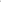 Wykonawca jest zobowiązany do przestrzegania przepisów o ochronie informacji niejawnych, tajemnicy skarbowej oraz innych tajemnic prawnie chronionych i nieujawniania osobom trzecim informacji stanowiących tajemnicę dozorowanych obiektów, w tym w szczególności: 1)   rodzaju i wartości chronionego mienia;2) kodów i haseł wykorzystywanych w instalacjach alarmowych oraz procesie przekazywania informacji;3) danych osobowych pracowników Zamawiającego i innych osób przebywających 
      w dozorowanych obiektach;4)  danych uzyskanych w związku z wykonywaniem planów ochrony. Wykonawca jest również zobowiązany: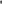 stosować środki zabezpieczające dane osobowe powierzone do przetwarzania, przede wszystkim przed ich udostępnieniem, zapoznaniem się lub zabraniem przez osobę nieuprawnioną, przetwarzaniem z naruszeniem przepisów o ochronie danych osobowych oraz zmianą, utratą, uszkodzeniem lub zniszczeniem;stosować się do odpowiednich procedur obowiązujących u Zamawiającego.Zamawiający zastrzega sobie prawo do przeprowadzenia u Wykonawcy kontroli 
w zakresie realizacji obowiązków określonych w ust. 3, przynajmniej raz w trakcie trwania umowy. Wykonawca zobowiązany jest umożliwić Zamawiającemu przeprowadzenie tej kontroli. Fakt przeprowadzenia kontroli zostanie udokumentowany w formie protokołu.§ 7Informacja o podwykonawstwieZakres przedmiotu zamówienia, który Wykonawca zamierza powierzyć podwykonawcom spełniającym wymogi przewidziane w przepisach ustawy o ochronie osób i mienia:……………………………………………………………………………………………..Zamawiający dopuszcza możliwość zmiany podwykonawcy w trakcie realizacji zamówienia 
w uzasadnionych przypadkach i za zgodą Zamawiającego, tylko w zakresie wskazanym przez Wykonawcę w Formularzu oferty stanowiącym załącznik nr 4 do niniejszej umowy.Wykonawca zobowiązuje się udzielić Zamawiającemu wszelkich informacji dotyczących podwykonawcy, w terminie do trzech dni od zawarcia umowy.O zamiarze zmiany podwykonawcy, w trakcie realizacji przedmiotu umowy, Wykonawca zobowiązany jest powiadomić Zamawiającego, z wyprzedzeniem 5 dniowym. Zmiana podwykonawcy nie może skutkować przerwami w wykonaniu umowy.Wykonawca ponosi pełną odpowiedzialność finansową i prawną za jakość, rzetelność i sposób wykonania przedmiotu umowy przez podwykonawców, jak również za wszelkie ewentualne szkody wyrządzone Zamawiającemu lub wobec osób trzecich.§ 8Termin realizacji umowyUmowę zawarto na czas określony od dnia 22 grudnia 2017 r. do dnia 30 czerwca 2018 r.Strony rozpoczynają realizację praw i obowiązków określonych niniejszą umową z dniem 
22 grudnia 2017 r. od godz. 18 00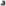 Zamawiający przekaże protokolarnie obiekty wraz z kluczami oraz udostępni pomieszczenia do portierni, dla pracowników Wykonawcy usługi, w dniu 22 grudnia 2017 r. od godz. 18.00.§ 9PolisaWykonawca przedkłada Zamawiającemu na dzień zawarcia niniejszej umowy kopię polisy ubezpieczeniowej Nr …………………….. potwierdzającą, że Wykonawca jest ubezpieczony od odpowiedzialności cywilnej za szkody wyrządzone w związku z ochroną osób i mienia, na sumę gwarancyjną ……………………………. Załącznik nr 5.§ 10Wynagrodzenie Wykonawcyl. Maksymalne wynagrodzenie Wykonawcy za przedmiot umowy obejmujący wszelkie należności wynosi …………… brutto zł (słownie złotych. …………………………………. ).3. Płatność za wykonanie przedmiotu umowy następować będzie w cyklach miesięcznych, przelewem na rachunek bankowy Wykonawcy ……………………………………………., 
w terminie do 21 dni od daty otrzymania przez Zamawiającego prawidłowej faktury. 4. Datą zapłaty będzie dzień obciążenia rachunku bankowego Zamawiającego.5.  Miesięczna należność za wykonanie przedmiotu umowy przysługująca Wykonawcy wynosi:Należność za przedmiot umowy przysługująca Wykonawcy, za okres 22-31 grudnia 2017r. wynosi:§ 11Nadzór nad realizacją umowyDo kontaktów i przekazywania uwag związanych z realizacją niniejszej umowy ze strony Wykonawcy wyznacza się:l)   	dla obiektu Zamawiającego we Wrocławiu: - Pan……………………………………………. nr tel., ……………… dla  obiektu Zamawiającego w Wałbrzychu:-Pan……………………..… …………………….nr tel. .…………………dla obiektów Zamawiającego w Jeleniej Górze:- Pan ……………….…………………………….nr  tel. ……………dla obiektu Zamawiającego w Legnicy: – Pan ……………………………………………nr tel. …………….2. Osobą odpowiedzialną ze strony Zamawiającego, za kontakty w sprawach szczegółowej realizacji umowy są:- DUCS Delegatura w Wałbrzychu – …………………………………………………- DUCS Delegatura w Jeleniej Górze– ………………………………………………..- DUCS Delegatura w Legnicy– ………………………………………………………- DUCS we Wrocławiu - ……………………………………………………………....Nadzór nad prawidłową realizacją zapisów umowy, z ramienia Zamawiającego sprawuje Kierownik Działu Bezpieczeństwa i Ochrony Informacji. W przypadku zmiany osób, o których mowa w ust. 1 i 2 lub jej danych do kontaktu Strona dokonująca zmiany o zaistniałym fakcie poinformuje pisemnie w terminie 5 dni od dokonanej zmiany. § 12Kary umowneWykonawca odpowiada względem Zamawiającego za zniszczenie, kradzieże, włamania dokonane na terenie chronionym (w tym ogrodzenia), w pełnej wysokości, ustalonej na podstawie dokumentacji sporządzonej na tą okoliczność. Podstawą ustalenia wysokości strat będzie protokół stanowiący zgłoszenie do odpowiednich organów ścigania.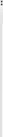 2. Wykonawca zapłaci Zamawiającemu karę umowną za nienależyte wykonanie przedmiotu umowy w wysokości 10% wynagrodzenia należnego za każdy miesiąc, w którym miało miejsce nienależyte wykonanie umowy. Za nienależyte wykonanie umowy rozumie się w szczególności:l)    	każdorazowe stwierdzenie braku wymaganych paralizatorów w którymkolwiek 
z obiektów wskazanych w § 1 umowy, potwierdzone protokołem podpisanym przez przedstawicieli Zamawiającego bądź dokumentem sporządzonym przez Komendę Wojewódzką Policji,nieuzasadnione opuszczenie przez pracowników Wykonawcy stanowiska ochrony. Okoliczność taka zostanie stwierdzona w protokole sporządzonym przez uprawnionych przedstawicieli stron umowy,niewykonanie w ciągu 15 min. reakcji grup interwencyjnych od otrzymania sygnału alarmowego z SSWiN potwierdzonego drogą telefoniczną. Okoliczność taka zostanie stwierdzona w protokole podpisanym przez osobę wskazaną w § 11 ust. 2 umowy lub osobę ją zastępującą oraz pracownika pełniącego służbę, bądź wpisem przez pracownika pełniącego służbę w dzienniku służby.3.	Wykonawca zapłaci Zamawiającemu karę umowną w przypadku niezatrudnienia przez Wykonawcę lub Podwykonawcę do realizacji przedmiotu umowy osób na umowę o pracę realizujących usługę w zakresie ochrony fizycznej, w wysokości 5 000 zł (słownie złotych: pięć tysięcy złotych) za każdy taki przypadek.4. 	Wykonawca zapłaci Zamawiającemu za odstąpienie którejkolwiek ze stron od realizacji umowy z winy Wykonawcy karę umowną w wysokości 10% wynagrodzenia wskazanego 
w § 10 ust.1 umowy. 5. Wykonawca zapłaci Zamawiającemu karę umowną za niewykonanie planów  ochrony 
w terminie jak i za wadliwe nienależyte wykonanie aktualizacji planów ochrony, w terminie wyznaczonym przez Zamawiającego, w wysokości 10% wynagrodzenia należnego za ostatni miesiąc terminu wskazanego na ich wykonanie.6.	Wykonawca upoważnia Zamawiającego do potrącenia naliczonych kar umownych 
z wynagrodzenia Wykonawcy, po wcześniejszym pisemnym wezwaniu do zapłaty kar umownych i wskazaniu terminu zapłaty.7.	Zamawiający zastrzega sobie prawo dochodzenia odszkodowania uzupełniającego przenoszącego wysokość zastrzeżonej kary umownej do wysokości rzeczywiście poniesionej szkody.§ 13Zmiana umowyWszelkie zmiany i uzupełnienia niniejszej umowy wymagają formy pisemnej pod rygorem nieważności.Zmiany umowy nie stanowią w szczególności zmiany siedziby stron jak również osób odpowiedzialnych za realizację przedmiotu umowy ze strony Wykonawcy oraz Zamawiającego.§ 14Odstąpienie od umowyW razie zaistnienia istotnej zmiany okoliczności powodującej, że wykonanie umowy nie leży w interesie publicznym, czego nie można było przewidzieć w chwili zawarcia umowy, Zamawiający może odstąpić od umowy w terminie 30 dni od powzięcia wiadomości o tych okolicznościach. W takim przypadku Wykonawca może żądać jedynie wynagrodzenia należnego z zakresu wykonanej części umowy.Zamawiający może rozwiązać umowę ze skutkiem natychmiastowym, w następujących przypadkach:Wykonawca nie podjął czynności związanych z realizacją usługi ochrony lub nie wykonuje usługi zgodnie z warunkami umownymi lub w rażący sposób zaniedbuje zobowiązania umowne,Wykonawca przystąpił do likwidacji swojej firmy, z wyjątkiem likwidacji przeprowadzonej w celu przekształcenia lub restrukturyzacji, utarty Koncesji niezbędnej do wykonywania usługi będącej przedmiotem niniejszej umowy.Niezależnie od uprawnienia, o którym mowa w ust. 1 i 2, Zamawiającemu przysługuje prawo odstąpienia od umowy, w terminie 30 dni od:daty prawomocnego wydania sądowego nakazu zajęcia majątku Wykonawcy,od daty pisemnego wezwania Zamawiającego do realizacji usługi zgodnie z zawartą umową, gdy Wykonawca nienależycie wykonuje swoje zobowiązania wynikające 
z zawartej umowy.4. Odstąpienie od umowy powinno nastąpić w formie pisemnej i powinno zawierać uzasadnienie, pod rygorem nieważności takiego oświadczenia.§ 15 Postanowienia końcoweZamawiający zastrzega, że wszystkie informacje dotyczące chronionych obiektów, uzyskane przez Wykonawcę jak i podwykonawców w czasie realizacji usługi ochrony, traktowane będą jako poufne i nie mogą być wykorzystywane do innych celów niż wynikające z niniejszej umowy. Obowiązuje również zakaz przekazywania informacji innym podmiotom.Zamawiający zastrzega sobie możliwość ciągłego nadzoru nad realizacją przedmiotu umowy. Spory mogące wyniknąć w związku z realizacją umowy strony zobowiązują się rozwiązać polubownie. W razie braku porozumienia spory rozstrzygać będzie Sąd powszechny, właściwy dla miejsca siedziby Zamawiającego.W sprawach nie uregulowanych niniejszą umową, mają zastosowanie przepisy Kodeksu cywilnego, przepisy ustawy Prawo zamówień publicznych, przepisy ustawy o ochronie osób 
i mienia oraz zapisy wynikające z Rozporządzenia  Parlamentu Europejskiego i Rady (UE) 2016/679 z dn. 27-04-2016 r. w sprawie ochrony osób fizycznych w związku z przetwarzaniem danych osobowych i w sprawie swobodnego przepływu takich danych oraz uchylenia dyrektywy 95/46/WE (ogólne rozporządzenie o ochronie danych) po wejściu w życie dn. 
25 maja 2018 r. Umowę sporządzono w dwóch jednobrzmiących egzemplarzach, po jednym egzemplarzu dla Zamawiającego i dla Wykonawcy.Załączniki:Załącznik nr 1 – Regulamin pełnienia służby.Załącznik nr 2 – Wykaz osób zatrudnionych na umowę o pracę.Załącznik nr 3 – Wykaz pracowników.Załącznik nr 4 – Kopia Formularza oferty.Załącznik nr 5 – Kopia polisy ubezpieczeniowej.	WYKONAWCA:						ZAMAWIAJĄCY:									Załącznik nr 2 do umowy….……………………….												        							 …………………………..     pieczęć firmy                                                                                         						                miejscowość, dataWykaz osób zatrudnionych na umowę o pracę………………………………………………(podpis i pieczęć imienna Wykonawcy lub osoby upoważnionej przez Wykonawcę)Lp.ObiektKwota brutto/m-c1.Dolnośląski Urząd Celno-Skarbowy we Wrocławiu przy ul. Stacyjnej 10 i 10A2.Dolnośląski Urząd Celno-Skarbowy we Wrocławiu Delegatura w Wałbrzychu przy ul. Ogrodowej 153.Dolnośląski Urząd Celno-Skarbowy we Wrocławiu Delegatura w Wałbrzychu  z siedzibą w Jeleniej Górze przy ul. Okopowej 64.Dolnośląski Urząd Celno-Skarbowy we Wrocławiu Delegatura w Legnicy przy ul. Marcinkowskiego 1-3                                                                                              RAZEMLp.ObiektKwota brutto1.Dolnośląski Urząd Celno-Skarbowy we Wrocławiu przy ul. Stacyjnej 10 i 10A2.Dolnośląski Urząd Celno-Skarbowy we Wrocławiu Delegatura w Wałbrzychu przy ul. Ogrodowej 153.Dolnośląski Urząd Celno-Skarbowy we Wrocławiu Delegatura w Wałbrzychu  z siedzibą w Jeleniej Górze przy ul. Okopowej 64.Dolnośląski Urząd Celno-Skarbowy we Wrocławiu Delegatura w Legnicy przy ul. Marcinkowskiego 1-3                                                                                              RAZEMWykaz czynności w zakresie realizacji przedmiotu umowy, które wymagają od wykonawcy/podwykonawcy zatrudnienia osób na podstawie umowy o pracę. (Wymienione czynności polegają na wykonywaniu pracy z zakresu realizacji przedmiotu umowy przez osoby 
w sposób określony w art. 22 § 1 Kodeksu pracy t.j. DZ. U z 2014 r. poz. 1502 z poźn. zm.)Informacje o osobie zatrudnionej na podstawie umowy o pracę.Rodzaj czynności z zakresu realizacji przedmiotu umowyImię i nazwiskobezpośrednia ochrona fizyczna